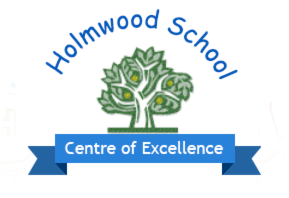 Attendance Mr Ley continues to monitor attendance for every pupil on a daily basisAutumnSpringSummerAverage2012/1395.3%94.4%96.2%95.4%2013/1495.0%96.0%96.7%95.9%2014/1596.5%95.8%96.8%96.1%2015/1696.4%95.7%96.2%96.0%2016/1796.5%96.6%96.2%96.4%2017/1897.2%97.3%95.6%96.7%2018/1997.2%97.2%96.0%96.8%2019/2096.5%97.3%95.8%96.9%2020/2197.9%97.3%97.6%